3º ESO TRABAJO:1º LEER PÁGINA 168 Y REALIZAR LOS EJERCICIOS 1 y 2Enlaces de interés:https://youtu.be/bo3JsAc9CbE2º SOLUCIÓN PÁGINA  167: 1 Y 2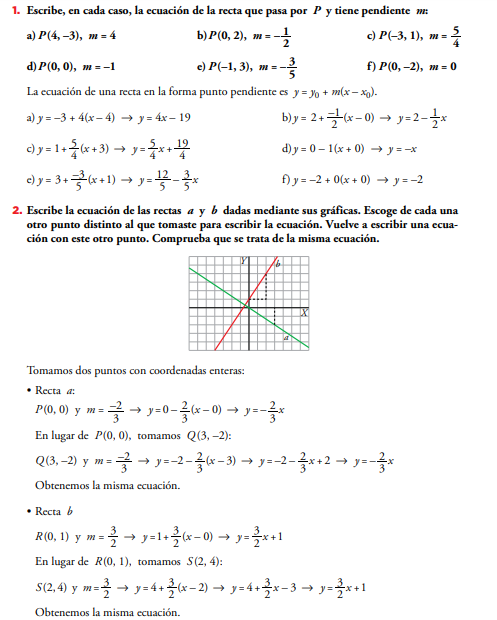 